Globally Harmonised System of Classification and Labelling of Chemicals (GHS)There are nine hazard pictograms which represent physical, health and environmental hazards:Adapted from: http://www.safeworkaustralia.gov.au/sites/swa/safetyinyourworkplace/hazardoussubstancesanddangerousgoods/ghs/pages/ghs.aspxhttp://www2.unitar.org/cwm/publications/cw/ghs/GHS_Companion_Guide_final_June2010.pdfhttp://www.unece.org/fileadmin/DAM/trans/danger/publi/ghs/ghs_rev04/English/ST-SG-AC10-30-Rev4e.pdf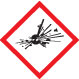 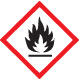 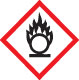 Exploding bombFlameFlame over circleExplosivesSelf-reactivesOrganic peroxidesFlammablesSelf reactivesPyrophoricsSelf-heatingOrganic peroxidesEmits flammable gasOxidisers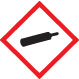 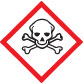 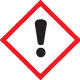 Gas cylinderSkull and crossbonesExclamation markGases under pressureAcute toxicity (severe)Acute toxicity (harmful)Skin/eye irritationSkin sensitisationSpecific target organ toxicity (single)Hazardous to the ozone layer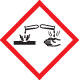 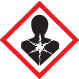 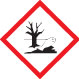 CorrosionHealth hazardEnvironmentCorrosive to metalsSkin corrosionSerious eye damageCarcinogenicityRespiratory sensitisationReproductive toxicitySpecific target organ (single)Specific target organ (repeated)Germ cell mutagenicityAspiration hazardAquatic toxicity (acute)Aquatic toxicity (chronic)